### PARA TODOS ###NOME) Qual é o seu nome completo? __________________________________ (ANOTE NOME COM PELO MENOS UM SOBRENOME)A1) Sexo do(a) respondente: (ANOTE SEM PERGUNTAR)A2a) Qual o seu cargo atual neste estabelecimento? (ESPONTÂNEA - RU)A2_1) Qual o seu nível máximo de escolaridade? (ESPONTÂNEA - RU)### SOMENTE PARA QUEM RESPONDEU CÓD. 7 OU CÓD. 8 NA PERGUNTA A2_1. RESTANTE DOS CÓDS., PULE PARA A3 ###A2_2) O(A) senhor(a) concluiu curso de graduação em ___________________? (LEIA OS ITENS – RU POR LINHA) ### SOMENTE PARA QUEM RESPONDEU CÓD. 8 NA PERGUNTA A2_1. SE CÓD. 7 NA PERGUNTA A2_1, PULE PARA A3 ###A2_3) O(A) senhor(a) tem formação específica em informática em saúde? (LEIA AS OPÇÕES - RU)### SOMENTE PARA QUEM RESPONDEU CÓD. 1 NA PERGUNTA A2_3. RESTANTE DOS CÓDS., PULE PARA A3 ###A2_3a) E o(a) senhor(a) realizou_____________? (LEIA AS OPÇÕES 2, 3 E 4 – RU) ### PARA TODOS ###ENTREVISTADOR(A), LEIA: Agora vou lhe fazer algumas perguntas sobre o(a) __________[NOME FANTASIA DO ESTABELECIMENTO].A3) Este estabelecimento de saúde é um(a) ______________? (LEIA AS OPÇÕES - RU)### SOMENTE PARA QUEM RESPONDEU APENAS CÓD. 1 NA PERGUNTA A3. RESTANTE DOS CÓDS., PULE PARA A7 ### A3_1) E este hospital é um ________________? (LEIA AS OPÇÕES - RU) ### PARA TODOS ###A7) Quais dos seguintes tipos de atendimento são prestados neste estabelecimento? (LEIA OS ITENS - RU POR LINHA)### SOMENTE PARA QUEM RESPONDEU CÓD. 1 NO ITEM B DA PERGUNTA A7. RESTANTE DOS CÓDS., PULE PARA A6 ###A8) Este estabelecimento possui quantos leitos de internação em que o paciente pode permanecer por 24 horas ou mais? (ESPONTÂNEA – RU)### SE RESPOSTAS 97 (NENHUM), 98 (NÃO SABE) OU 99 (NÃO RESPONDEU) NA A8, PROSSIGA PARA PERGUNTA A8_a. SE RESPOSTA FOR QUALQUER NÚMERO DIFERENTE DE 0 (ZERO), PULE PARA PERGUNTA A6 ###A8_a) E este estabelecimento possui quantos leitos de internação em que o paciente pode permanecer por menos de 24 horas? (ESPONTÂNEA – RU)### PARA TODOS ###A6) Qual a quantidade aproximada de _________ (LEIA OS ITENS) que trabalham no estabelecimento? (ESPONTÂNEA - RU POR LINHA) ### SOMENTE PARA QUEM RESPONDEU “NÃO SABE” OU “NÃO RESPONDEU” (CÓDS. 9999 OU 9998 NA A6_A) ###A6_A1) O(A) senhor(a) saberia me dizer qual destas faixas que vou ler mais se aproxima da quantidade de médicos(as) contratados(as) pelo estabelecimento? (LEIA OS ITENS - RU)### SOMENTE APENAS PARA QUEM RESPONDEU “NÃO SABE” OU “NÃO RESPONDEU” (CÓDS. 9999 OU 9998 NA A6_B) ###A6_B1) E o(a) senhor(a) saberia me dizer qual destas faixas que vou ler mais se aproxima da quantidade de enfermeiros(as) com graduação contratados(as) pelo estabelecimento? (LEIA OS ITENS - RU)### SOMENTE PARA ESTABELECIMENTOS UBS, DE ACORDO COM A INFORMAÇÃO DA LISTAGEM ###A9_3) Nos últimos 12 meses, o estabelecimento recebeu recurso financeiro governamental, como por exemplo, recursos da Secretaria de Saúde ou do Ministério da Saúde destinado à compra ou manutenção de_____________? (LEIA OS ITENS – RU POR LINHA):### PARA TODOS ###A9_0) No orçamento desse estabelecimento, estão previstos recursos destinados a gastos e investimentos em tecnologia da informação? (LEIA AS OPÇÕES - RU)### SOMENTE PARA QUEM RESPONDEU CÓD. 1 NA PERGUNTA A9_0 ###A9_a) O(A) senhor(a) sabe qual percentual do orçamento deste estabelecimento foi gasto ou investido em tecnologia da informação nos últimos 12 meses? (LEIA AS OPÇÕES - RU)### SOMENTE PARA QUEM RESPONDEU CÓD. 1 NA PERGUNTA A9_a ###A9_1) E qual foi o percentual? (LEIA AS OPÇÕES - RU)ENTREVISTADOR(A), LEIA: Agora vou lhe fazer algumas perguntas sobre o uso de tecnologias no(a) _______________ [NOME FANTASIA DO ESTABELECIMENTO].### PARA TODOS ###B1) O seu estabelecimento de saúde usou computadores nos últimos 12 meses? (LEIA AS OPÇÕES - RU)### QUESTÃO B1_1: SOMENTE PARA QUEM RESPONDEU CÓD. 1 NA PERGUNTA B1 ###B1_1) Quantos desses computadores são _________? (LEIA OS ITENS – RU POR LINHA)### SOMENTE PARA QUEM RESPONDEU CÓD. 1 NA PERGUNTA B1 ###B2) Este estabelecimento usou a Internet nos últimos 12 meses? (LEIA AS OPÇÕES - RU)### QUESTÕES B3, B5, B6 E B6_1: SOMENTE PARA QUEM RESPONDEU CÓD. 1 NA PERGUNTA B2 ###B3) Este estabelecimento utilizou quais dos seguintes tipos de conexão à Internet nos últimos 12 meses? O estabelecimento utilizou _______? (LEIA OS ITENS – RU POR LINHA)B5) Pensando na conexão mais utilizada no seu estabelecimento, em qual das faixas de velocidade que eu vou ler está a velocidade de download contratada nos últimos 12 meses? (LEIA AS OPÇÕES - RU)B6) Este estabelecimento possui um website ou página na Internet? (LEIA AS OPÇÕES - RU)B6_1) Este estabelecimento possui perfil ou conta próprios em alguma rede social on-line, como Facebook, Foursquare, Twitter ou outras? (LEIA AS OPÇÕES - RU)### SOMENTE PARA QUEM RESPONDEU CÓD. 1 NA PERGUNTA B1 ###B8) Neste estabelecimento existe uma área, setor ou departamento de tecnologia da informação ou informática? (LEIA AS OPÇÕES - RU)### SOMENTE PARA QUEM RESPONDEU CÓD. 1 NA PERGUNTA B8 ###B8_1) Quantas pessoas trabalham na área, setor ou departamento de tecnologia da informação ou informática deste estabelecimento? (ESPONTÂNEA – RU)### SOMENTE PARA QUEM RESPONDEU CÓD. 98 NA PERGUNTA B8_1 ###B8_3) E se considerarmos algumas faixas, o(a) senhor(a) diria que trabalham na área de tecnologia da informação ou informática _________: (LEIA AS OPÇÕES- RU)### SOMENTE PARA QUEM RESPONDEU CÓD. 1 NA PERGUNTA B8 ###B8_2) Quantas das pessoas que trabalham na área de tecnologia da informação ou informática possuem formação superior em __________? Por favor, considere somente as pessoas que trabalham na área de TI. (LEIA OS ITENS – RU POR LINHA)### SOMENTE PARA QUEM RESPONDEU CÓDS. 2, 98 OU 99 NA PERGUNTA B8 ###B8_4) Dentre as opções que vou ler, quem é o(a) responsável pela tecnologia da informação ou informática neste estabelecimento? (LEIA AS OPÇÕES – RU)### RESTANTE DO MÓDULO B SOMENTE PARA QUEM RESPONDEU CÓD. 1 NA PERGUNTA B1 ###B9) Nos últimos 12 meses, o suporte técnico, manutenção e reparo dos computadores do estabelecimento foi realizado na maior parte das vezes __________: (LEIA AS OPÇÕES DE 1 A 6 – RU)C8a) O estabelecimento possui algum documento que define uma política de segurança da informação? (LEIA AS OPÇÕES - RU)### SOMENTE PARA QUEM RESPONDEU CÓD. 1 NA PERGUNTA C8a ###C8b) E os profissionais do estabelecimento receberam treinamento em segurança da informação? (LEIA AS OPÇÕES - RU)C9a) Quais dessas ferramentas de segurança da informação o estabelecimento utiliza? O estabelecimento utiliza ______? (LEIA OS ITENS – RU POR LINHA – REPITA O ENUNCIADO A CADA TRÊS ITENS)### MÓDULO C APENAS PARA QUEM RESPONDEU CÓD. 1 NA PERGUNTA B1 ###ENTREVISTADOR(A), LEIA: Agora vou lhe fazer algumas perguntas sobre o uso de tecnologias no ________ [NOME FANTASIA DO ESTABELECIMENTO].C1_1) Neste estabelecimento, existe um sistema eletrônico para registro das informações dos pacientes? (LEIA AS OPÇÕES - RU)C1) Agora, vamos falar dos prontuários dos pacientes. Neste estabelecimento de saúde, as informações clínicas e cadastrais nos prontuários dos pacientes costumam ser mantidas _________________? (LEIA OPÇÕES – RU)### SOMENTE PARA QUEM RESPONDEU CÓDS. 1 OU 3 NA PERGUNTA C1 ###C1_3) Os prontuários eletrônicos costumam ser impressos? (LEIA AS OPÇÕES - RU)### SOMENTE PARA QUEM RESPONDEU CÓDS. 1 OU 3 NA PERGUNTA C1 ###C4a) Neste estabelecimento, o prontuário eletrônico do paciente pode ser consultado _______? (LEIA OS ITENS - RU POR LINHA)C2a) Neste estabelecimento, estão disponíveis eletronicamente ________________? (LEIA OS ITENS - RU POR LINHA – REPITA O ENUNCIADO A CADA TRÊS ITENS)C3) Neste estabelecimento, há algum sistema eletrônico que permite ________? (LEIA OS ITENS - RU POR LINHA – RODIZIAR ITENS)C3_2) Neste estabelecimento, há algum sistema eletrônico que permite ________? (LEIA OS ITENS - RU POR LINHA – RODIZIAR ITENS)C3_3) Neste estabelecimento, há algum sistema eletrônico que permite à equipe do estabelecimento ________? (LEIA OS ITENS - RU POR LINHA – RODIZIAR ITENS)C5) Neste estabelecimento, há algum sistema eletrônico que oferece ________? (LEIA OS ITENS - RU POR LINHA – RODIZIAR ITENS)C7) Neste estabelecimento, há algum sistema eletrônico que permite enviar ou receber________? (LEIA OS ITENS – RU POR LINHA – RODIZIAR ITENS)### SOMENTE PARA QUEM RESPONDEU SIM (CÓD. 1) NA PERGUNTA C1_1 ### C8) O sistema eletrônico de registro das informações dos pacientes deste estabelecimento recebe ou envia informações diretamente para outros sistemas eletrônicos da rede de atenção à saúde básica, especializada ou hospitalar? (LEIA AS OPÇÕES – RU)### MÓDULO D APENAS PARA QUEM RESPONDEU CÓD. 1 NA PERGUNTA B2 ###D1) O estabelecimento oferece AO PACIENTE a possibilidade de realizar via Internet ___________? (LEIA OS ITENS - RU POR LINHA)D2) Neste estabelecimento, estão disponíveis serviços de __________? (LEIA OS ITENS - RU POR LINHA)### SOMENTE PARA QUEM RESPONDEU SIM (CÓD. 1) NOS ITENS DA PERGUNTA D2 ###D5) Neste estabelecimento____________________? (LEIA OS ITENS E AS OPÇÕES DE RESPOSTA)D4) O seu estabelecimento participa de alguma rede de telessaúde, tais como ________? (LEIA AS OPÇÕES – RU POR LINHA)### SOMENTE PARA QUEM RESPONDEU CÓD. 1 NA C1_1 ###G3) Vou ler algumas frases sobre o uso de sistemas eletrônicos neste estabelecimento e gostaria que o(a) senhor(a) me dissesse o quanto concorda ou discorda de cada uma delas. Considerando uma escala de 1 a 5, onde 5 significa “Concordo totalmente” e 1 significa “Discordo totalmente”, o quanto o(a) senhor(a) concorda ou discorda que _______ ? (LEIA OS ITENS – RU POR LINHA – REPITA O ENUNCIADO A CADA TRÊS ITENS – RODIZIAR ITENS)### ENCERRAR A ENTREVISTA ###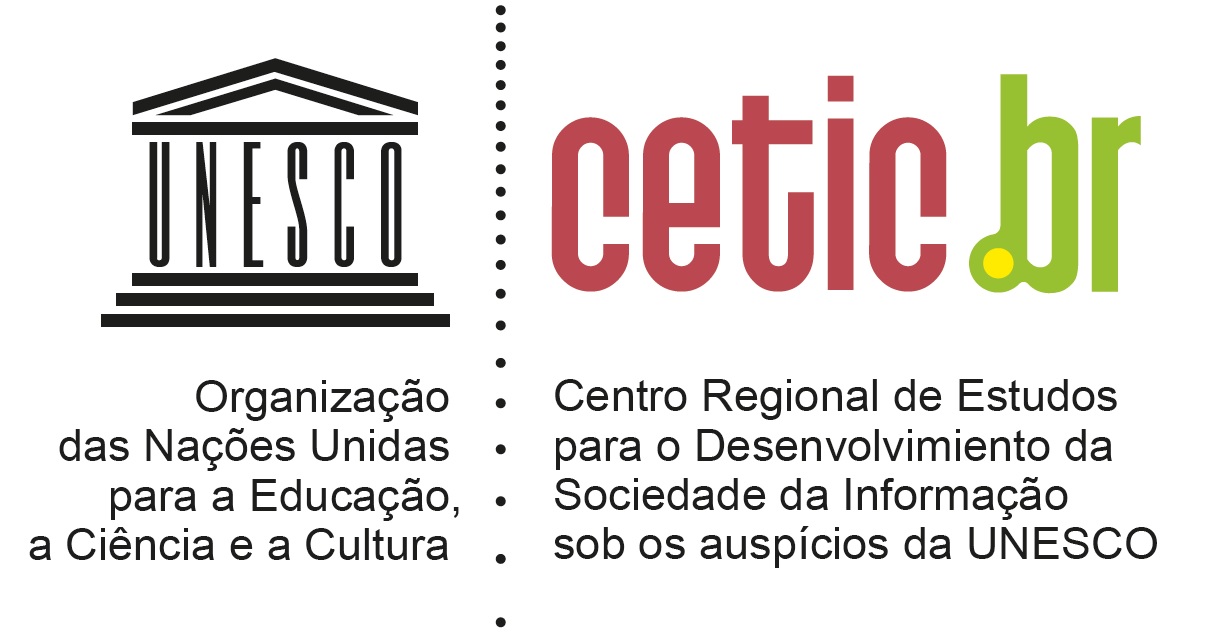 TIC SAÚDE 2019PESQUISA SOBRE O USO DAS TECNOLOGIAS DE INFORMAÇÃO E COMUNICAÇÃO NOS ESTABELECIMENTOS DE SAÚDE BRASILEIROSMÓDULO A: PERFIL DO ESTABELECIMENTO/RESPONDENTE1Masculino2FemininoOutras áreasOutras áreasGestor(a) geral/Diretor(a)/Administrador(a)/Gerente1Proprietário(a)/Sócio(a)2Diretor(a) Clínico(a)3Chefe/Encarregado(a)/Coordenador(a) de enfermagem4Coordenador(a)/Supervisor(a)/Chefe/Encarregado(a) administrativo(a)5Outro profissional. (ESP.). Qual? ANOTE: _________________________________6Área de TIÁrea de TIDiretor(a) de TI7Gerente de TI8Supervisor(a)/Chefe/Coordenador(a) de TI9Consultor(a)/Influenciador(a) de TI10Analista/Técnico(a) de TI11Outro profissional da área. (ESP.). Qual? ANOTE: ___________________________124Ensino Médio incompleto ou menosPULE PARA A35Ensino Médio completo PULE PARA A36Ensino Superior incompletoPULE PARA A37Ensino Superior completoPROSSIGA NA A2_28Pós-graduação (Mestrado, Doutorado, Pós-Doutorado, Especialização, MBA, etc.)PROSSIGA NA A2_298Não sabe (ESP.)PULE PARA A399Não respondeu (ESP.)PULE PARA A3SimNãoNão sabe (ESP.)Não respondeu (ESP.)ACiências da Saúde ou Ciências Biológicas 129899B Administração, Contabilidade ou Economia129899C Ciências Exatas ou da Computação129899D Ciências Humanas e Sociais129899EOutra área. (ESP.). Qual? ANOTE: _____________ 129899Sim1PROSSIGANão2PULE PARA A3Não sabe (ESP.)98PULE PARA A3Não respondeu (ESP.)99PULE PARA A31Especialização2Mestrado3Doutorado98Não sabe (ESP.)99Não respondeu (ESP.)1HospitalPROSSIGA NA A3_12 Clínica especializada ou ambulatório especializado PULE PARA A73Unidade Básica de Saúde (UBS) ou posto de saúdePULE PARA A74Serviço de apoio a diagnóstico, como laboratórioPULE PARA A75Serviço de apoio à terapia, como hemoterapia, radioterapia ou quimioterapiaPULE PARA A76Outro tipo. (ESP.). Qual? ANOTE: ________________________________PULE PARA A798Não sabe (ESP.)PULE PARA A799Não respondeu (ESP.)PULE PARA A71Hospital geral2 Hospital especializado 3 Hospital-dia98Não sabe (ESP.)99Não respondeu (ESP.)SimNãoNão sabe (ESP.)Não respondeu (ESP.)AAtendimento ambulatorial129899BAtendimento de internação, hospitalar ou em enfermaria 129899C1Coleta ou análise de exames laboratoriais ou de imagens129899C2Tratamentos complementares, como, por exemplo, hemoterapia, radioterapia ou quimioterapia129899DAtendimento de urgência, emergência ou pronto atendimento1298991(ANOTE) |_|_|_|_|97Nenhum (ESP.)98Não sabe (ESP.)99Não respondeu (ESP.)1(ANOTE) |_|_|_|_|97Nenhum (ESP.)98Não sabe (ESP.)99Não respondeu (ESP.)QuantidadeNenhum (ESP.)Não sabe (ESP.)Não respondeu (ESP.)A Médicos(as) I_I_I_I_I000099999998B Enfermeiros(as) com graduação I_I_I_I_I000099999998C Profissionais com outras ocupações de nível superior em saúde I_I_I_I_I000099999998D Profissionais com ocupações de nível técnico ou auxiliar em saúde I_I_I_I_I000099999998E Profissionais com outras ocupações I_I_I_I_I0000999999981Até 20 médicos(as)2Entre 21 e 200 médicos(as)3201 médicos(as) ou mais4Nenhum(a) médico(a)98Não sabe (ESP.)99Não respondeu (ESP.)1Até 10 enfermeiros(as)2Entre 11 e 50 enfermeiros(as)351 enfermeiros(as) ou mais4Nenhum(a) enfermeiro(a)98Não sabe (ESP.)99Não respondeu (ESP.)SimNãoNão sabe (ESP.)Não respondeu (ESP.)ASistema eletrônico para registro das informações dos pacientes129899BComputador de mesa, notebook ou tablet129899CAcesso à Internet1298991 Sim PROSSIGA2NãoPULE PARA B198Não sabe (ESP.) PULE PARA B199Não respondeu (ESP.) PULE PARA B11 Sim PROSSIGA2NãoPULE PARA B199Não respondeu (ESP.) PULE PARA B11Até 1,5%2Entre 1,6% e 3%3De 3,1% a 6%4Acima de 6%98Não sabe (ESP.)99Não respondeu (ESP.)MÓDULO B: INFRAESTRUTURA DE TIC NO ESTABELECIMENTO1 SimPROSSIGA2Não PULE PARA TELA “DADOS”98Não sabe (ESP.) PULE PARA TELA “DADOS”99Não respondeu (ESP.) PULE PARA TELA “DADOS”QuantidadeNenhum (ESP.)Não sabe (ESP.)Não respondeu (ESP.)A Computadores de mesa|_|_|_|_|000009999899999B Notebooks|_|_|_|_|000009999899999C Tablets|_|_|_|_|0000099998999991 SimPROSSIGA2Não PULE PARA QUESTÃO B8 98Não sabe (ESP.) PULE PARA QUESTÃO B8 99Não respondeu (ESP.) PULE PARA QUESTÃO B8 SimNãoNão sabe (ESP.)Não respondeu (ESP.)AConexão discada, que deixa a linha de telefone ocupada durante o uso 129899BConexão DSL, via linha telefônica, que não deixa a linha ocupada durante o uso129899CConexão via cabo129899DConexão via fibra ótica129899E Conexão via satélite129899F Conexão via rádio129899GConexão móvel ou modem 3G ou 4G1298991Até 256 Kbps2 Acima de 256 Kbps a 1 Mega3Acima de 1 Mega a 10 Megas4Acima de 10 Megas a 100 Megas5 Acima de 100 Megas98Não sabe (ESP.)99Não respondeu (ESP.)1 Sim 2Não 98Não sabe (ESP.)99Não respondeu (ESP.)1 Sim 2Não98Não sabe (ESP.) 99Não respondeu (ESP.) 1 SimPROSSIGA2Não PULE PARA B8_498Não sabe (ESP.)PULE PARA B8_499Não respondeu (ESP.) PULE PARA B8_41 I_I_I_I_I pessoas PULE PARA B8_298Não sabe (ESP.)PROSSIGA99Não respondeu (ESP.)PULE PARA B8_21 1 a 3 pessoasPROSSIGA PARA B8_22 4 a 10 pessoasPROSSIGA PARA B8_23Mais de 10 pessoasPROSSIGA PARA B8_298Não sabe (ESP.)PROSSIGA PARA B8_2NenhumNão sabe(ESP.)Não respondeu(ESP.)A Medicina I_I_I_I_I009899B Enfermagem I_I_I_I_I009899C Outros cursos na área da saúde I_I_I_I_I 0098991 Algum profissional do estabelecimento2 Prestador de serviço contratado pelo estabelecimento 3 Prestador de serviço contratado pela Secretaria de Saúde4 Prestador de serviço contratado por outra instituição 5 Outras organizações. Quais? (ANOTE) _________________98Não sabe (ESP.)99Não respondeu (ESP.)1 Pela equipe interna do estabelecimento2 Por prestador de serviço contratado pelo estabelecimento3 Por prestador de serviço contratado pela Secretaria de Saúde4 Por prestador de serviço contratado por outra instituição5 Por voluntário6 Por outras organizações. Quais? (ANOTE) _____________________________________7 Não realizou suporte técnico, manutenção e reparo dos computadores nos últimos 12 meses (ESP.)98Não sabe (ESP.)99Não respondeu (ESP.)1Sim2Não98Não sabe (ESP.)99Não respondeu (ESP.)1Sim2Não98Não sabe (ESP.)99Não respondeu (ESP.)SimNãoNão sabe (ESP.)Não respondeu (ESP.)A Assinatura eletrônica129899BArquivos e e-mails criptografados129899CProteção por senha de arquivos enviados ou recebidos129899DProteção por senha do acesso ao sistema eletrônico129899EAntivírus129899FFirewall129899GCriptografia da base de dados129899HCertificado digital129899IBiometria para acesso ao sistema eletrônico129899JDuplo-fator de autenticação129899KProteção contra vazamento de informação (DLP- Data Loss Protection/Prevention)129899MÓDULO C: REGISTRO ELETRÔNICO EM SAÚDE E INTERCÂMBIO DE INFORMAÇÕES1 Sim2Não98Não sabe (ESP.)99Não respondeu (ESP.)1Apenas em formato eletrônicoPROSSIGA2 Apenas em papelPULE PARA C2a3 Parte das informações é mantida em papel e parte em formato eletrônicoPROSSIGA98Não sabe (ESP.)PULE PARA C2a99Não respondeu (ESP.)PULE PARA C2a1 SimPROSSIGA2NãoPROSSIGA98Não sabe (ESP.)PROSSIGA99Não respondeu (ESP.)PROSSIGASimNãoNão sabe (ESP.)Não respondeu (ESP.)AEm computadores fixos distribuídos pelo estabelecimento129899BEm uma rede interna que pode ser acessada em qualquer local do estabelecimento por um computador portátil, tablet ou celular129899CFora do estabelecimento, pela Internet129899SimNãoNão sabe (ESP.)Não respondeu (ESP.)ADados cadastrais do paciente, por exemplo, nome, endereço, telefone e data de nascimento129899BAdmissão, transferência e alta do paciente129899EPrincipais motivos que levaram o paciente ao atendimento ou consulta 129899JSinais vitais do paciente129899DDiagnóstico, problemas ou condições de saúde do paciente129899CAlergias do paciente129899MVacinas administradas ao paciente129899KHistórico ou anotações clínicas sobre o atendimento ao paciente129899LAnotações de enfermagem sobre o paciente 129899FResultados de exames laboratoriais do paciente129899GLaudos de exames radiológicos do paciente129899HImagens de exames radiológicos do paciente129899IListas de medicamentos prescritos ao paciente129899SimNãoNão sabe (ESP.)Não respondeu (ESP.)AListar todos os pacientes por tipo de diagnóstico129899BListar todos os pacientes pelos resultados dos exames laboratoriais129899CListar todos os pacientes que fazem uso de determinada medicação129899SimNãoNão sabe (ESP.)Não respondeu (ESP.)DFornecer resumos de alta dos pacientes129899EListar todos os medicamentos que um paciente específico está fazendo uso, incluindo aqueles prescritos em outros estabelecimentos129899FListar todos os resultados de exames laboratoriais de um paciente específico 129899GListar todos os resultados de exames radiológicos, incluindo laudos e imagens de um paciente específico129899SimNãoNão sabe (ESP.)Não respondeu (ESP.)H Agendar consultas, exames ou cirurgias129899I Pedir exames laboratoriais129899J Pedir exames de imagem129899K Pedir medicamentos 129899M Realizar prescrição médica129899L Gerar pedidos de materiais e suprimentos129899SimNãoNão sabe (ESP.)Não respondeu (ESP.)ADiretrizes clínicas ou práticas recomendadas ou protocolos129899BAlertas e lembretes no sistema sobre interação medicamentosa129899CAlertas e lembretes no sistema sobre dosagem de medicamentos129899DAlertas e lembretes no sistema sobre alergia a medicamentos129899GAlertas e lembretes no sistema sobre alergia a alimentos ou esparadrapos129899EAlertas e lembretes no sistema sobre interferência de medicamentos em exames laboratoriais129899FAlertas e lembretes no sistema sobre contraindicação, como, por exemplo, contraindicações por idade, por gênero ou para gestantes129899SimNãoNão sabe (ESP.)Não respondeu (ESP.)AInformações clínicas para profissionais de saúde de outros estabelecimentos129899BEncaminhamentos de pacientes para outros estabelecimentos129899CRelatório sobre a assistência prestada ao paciente no momento em que teve alta ou foi encaminhado a outro estabelecimento129899DLista de todos os medicamentos prescritos ao paciente para outros estabelecimentos129899EResultados de exames laboratoriais do paciente para outros estabelecimentos129899FResultados de exames de imagem do paciente para outros estabelecimentos129899GPlano de cuidados da enfermagem para outros estabelecimentos1298991 Sim 2Não 98Não sabe (ESP.)99Não respondeu (ESP.)MÓDULO D: REGISTRO PESSOAL DE SAÚDE E TELEMEDICINASimNãoNão sabe (ESP.)Não respondeu (ESP.)AAgendamento de consultas129899BAgendamento de exames129899CVisualização de resultados de exames129899DVisualização de seu prontuário129899E Interação com a equipe médica pela Internet129899SimNãoNão sabe (ESP.)Não respondeu (ESP.)AEducação a distância em saúde129899BAtividades de pesquisa a distância129899EMonitoramento remoto de pacientes a distância129899FTeleconsultoria129899GSegunda opinião formativa129899HTelediagnóstico129899Ocorre em tempo real, por exemplo, por vídeo conferênciaNão ocorre em tempo real, por exemplo, acontece por e-mailDe ambas as formasNão sabe (ESP.)Não respondeu (ESP.)AA educação a distância em saúde1239899BAs atividades de pesquisa a distância1239899EO monitoramento remoto de pacientes a distância1239899FA teleconsultoria1239899GA segunda opinião formativa1239899HO telediagnóstico1239899SimNãoNão sabe (ESP.)Não respondeu (ESP.)ARede Universitária de Telemedicina RUTE da RNP129899BRedes estaduais de telessaúde129899CPrograma Telessaúde Brasil Redes129899DOutra rede de telessaúde. Qual? ANOTE: _____________129899MÓDULO GRODIZIARRODIZIAR Discorda totalmenteConcorda totalmenteNão se aplica nesse estabelecimento (ESP.)Não sabe (ESP.)Não respondeu (ESP.)AOs sistemas eletrônicos do seu estabelecimento estão bem adaptados às necessidades dos médicos e enfermeiros1234569899BOs médicos e enfermeiros do seu estabelecimento estão treinados para o uso de sistemas eletrônicos1234569899COs médicos e enfermeiros estão motivados para o uso de sistemas eletrônicos do seu estabelecimento1234569899DO seu estabelecimento possui suporte técnico de TI adequado1234569899EOs equipamentos de TI disponíveis no seu estabelecimento são novos e atualizados 1234569899FA conexão de Internet é adequada às necessidades do seu estabelecimento 1234569899GOs sistemas eletrônicos do seu estabelecimento são seguros e garantem a confidencialidade e privacidade das informações1234569899IOs recursos financeiros para investimento em sistemas eletrônicos são suficientes para as necessidades do seu estabelecimento1234569899JAs políticas governamentais incentivam a implantação e o uso de sistemas eletrônicos no seu estabelecimento1234569899KOs médicos e enfermeiros são envolvidos no desenvolvimento e implantação dos sistemas eletrônicos do seu estabelecimento1234569899LOs sistemas eletrônicos do seu estabelecimento permitem a troca de informação com outros sistemas eletrônicos 1234569899